         ГБОУ Гимназия   Театрализованное представление по ПДД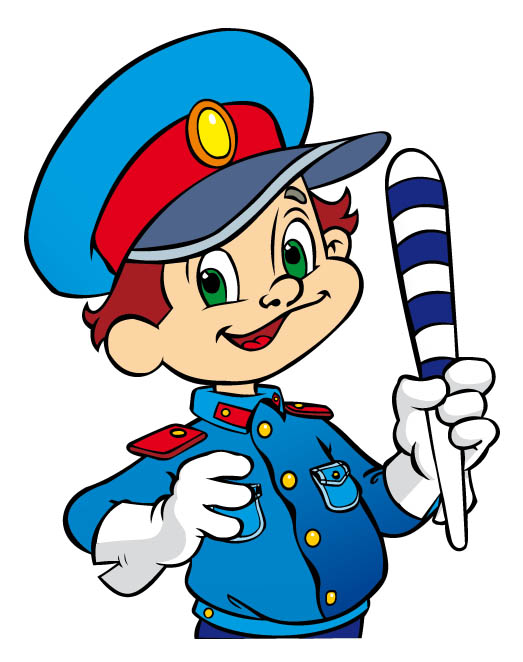                                                    Составила Мироненко М.Н.                                                    учитель начальных классов                                                    1 кв.категория                                          2016г.Описание: В 1 классе регулярно изучаются ПДД. Учитель постоянно акцентирует внимание учащихся на том, что безоговорочное выполнение ПДД - это условие сохранения себе и окружающим жизни, а также показатель уровня воспитания и культуры взаимоотношений между участниками дорожного движения. Во время проведения внеклассного мероприятия   первоклассники  рассказывают сами правила, приводят  примеры использования этих правил при передвижении по улицам и дорогам. Игровая деятельность  помогает учащимся понять значение и важность ПДД. Цель: формировать представления младших школьников о безопасности дорожного движения, с целью предупреждения детского транспортного травматизма.Задачи:1. Сформировать у обучающихся устойчивые навыки соблюдения и выполнения Правил дорожного движения.2.Создать условия для расширения знаний детей о правилах дорожного движения пешехода и водителя в условиях улицы.3. Повторить и закрепить знания о светофорах и их сигналах, познакомить с видами светофоров. Довести до сознания детей важность сигналов светофора.4.Воспитывать внимание, навыки ориентировки в пространстве, умение самостоятельно пользоваться полученными знаниями в повседневной жизни.                                                       Ход праздника.На сцену выбегают первоклассники. 1-ый ученик: 
Мы пришли недавно в школу, 
Мы теперь – ученики! 
Буквы, цифры изучаем, 
Много знаний получаем! 
2-ой ученик: 
Мамы заняты у нас, 
Папы все работают. 
Как же мы дойдём в свой класс, 
Машин много ведь у нас! 
3-ий ученик: 
На уроках нам сказали 
Про Правила движения, 
Чтобы в школу мы ходили 
Без сопровождения! Ведущий: -Сегодня я предлагаю вам отправиться в город, который называется "А - Б"(на экране появляются эти буквы)- Что это за город? Кто догадался?- Буква "А" - это азбука. Что это за слово, вы все хорошо знаете. Все буквы русского языка вместе - это и есть азбука. Почему с этого слова начинается грамотный человек? Да потому, что без знания букв не прочтешь ни одного слова. Буквы - это основа чтения. И мы с вами будем учиться сегодня не просто словам, а целым правилам и не просто правилам, а правилам безопасности. Вот и появилось второе слово-название нашего города "безопасность".-А теперь давайте вместе прочтем название города "Азбука безопасности".-Скажите, что такое безопасность?	«Это значит оберегать себя от какой-либо опасности, быть осторожным, внимательным, строго выполнять установленные правила, т.е. беречь себя от опасности.- "Азбука безопасности" - обозначает то, что мы с вами, ребята, будем учить правила безопасности движения на дорогах и улицах. Научившись разбираться в правилах безопасности, мы должны строго их выполнять.- Эти знания необходимы и детям и взрослым. Не только знание, но и соблюдение их. Соблюдение любых правил необходимо, а уж на дороге - просто обязательно. Ученик :          Город, в которомС тобой мы живемМожно по праву сравнить с букварем.Азбукой улиц,Проспектов, дорогГород дает нам все время урок.Вот она, азбука - Над головой:Знаки развешаны над мостовой.Азбуку города помни всегда,Чтоб не случилась с тобою беда. (Под музыку появляется грустная Баба-Яга, она хромает и у неё забинтованы рука и нога.)Ведущий: Здравствуй бабушка! А что это с тобой приключилось? Тебя и не узнать! (разводит руками)Баба-Яга: Ой, милая, и не спрашивай! Беда со мной случилась…….Вот когда в школе училась, помню, учительница про правила дорожного движения рассказывала, а я то ведь вертлявая и непослушная была ещё тогда. (вздыхает)…..Ну вот, в одно ухо у меня влетало, а в другое вылетало, думала мне эти правила то и не пригодятся никогда в дремучем лесу то.  А тут детки меня в гости пригласили, отказаться разве я могу. (плачет)……Ведущий: Да не расстраивайся ты так, что было, то прошло. …..Баба-Яга: Ага, прошло! Аукнулось! Вот, слушайте, ребята!  Как только к дороге подошла, тут всё и началось! Машины снуют туда – сюда, ну никакой возможности нет перейти дорогу. А на тротуаре какие то люди стоят, чего то ждут, вроде как, пешеходами называются.…..Ну, думаю, не на ту напали! В жизнь такого не было, чтоб я ещё в очередях стояла! Сейчас прошмыгну вон между автобусом и легковушкой, секундное дело!......и ринулась я со скоростью света!......потом, представляете, помутнение  какое то, склероз что ли, ничего не помню, старая…….глаза открываю,  а я что это,  перебинтованная вся в вашем медицинском кабинете лежу. Спасибо мед. сестре вашей, спасла, родимая! Ведущий: Да, в нашей школе заботятся о здоровье детей! Баба-Яга: А я смотрю (осматривает детей), они тут у вас и без костылей, и без синяков и даже без царапин. Разве такое бывает? Ведь им наверно несколько раз в день приходится улицу переходить, пока до школы и домой доберутся?Ведущий: Конечно, Баба –Яга, дети то у нас хорошо знают, как и где переходить улицу, ведь они в школе изучают правила дорожного движения.Баба-Яга: Да? Ну и ну! Неуж то прямо такие умные? Даже и не верится!Ведущий: Бабулечка, так мы и тебя можем научить этим правилам, так что ты сможешь из своего леса к нам на каждый праздник приходить в гости без опаски.Баба-Яга: Ух, ты! Здорово! Ребята, неужели и правда поможете мне? Я буду очень признательна! (шёпотом) В долгу не останусь!Ведущий: Ребята, давайте поможем Бабе-Яге выучить правила дорожного движения, чтобы больше она в беду не попадала!Баба-Яга:  Ой, дети, как я рада!Ведущий: Не переживай. Оставайся с нами. Мы посмотрим представление…./Буратино выглядывает из-за ширмы./ Буратино: Мне Мальвина надоела.    До всего всегда ей дело.Ничего не разрешает,Всех на свете поучает:Сиди ровно, не шуми.Нос в чернильницу? Ни-ни!Теперь новая наука:         Вот скажу где, братцы, скука - Я должен правила учитьКак по городу ходить. (Б. Убегает за ширму. Фонограмма «шум города». Выходят Мальвина и Пьеро    Пьеро: Мальвина: Не расстраивайся, Пьеро, я тебе помогу разобраться в правилах поведения на дороге. Добро пожаловать к нам в школу пешеходных наук! (Усаживает Пьеро за стол, звенит колокольчик.) (Буратино ползёт на четвереньках мимо, Мальвина берёт его за шиворот)Мальвина: Очень важная наука – правила движения.И должны их изучать все без исключения. (Сажает его за стол)Буратино: Всё – напрасные слова. Разболелась голова.Пьеро: Буратино, как не стыдно?Ведь Мальвине так обидно,Что старается напрасно!Неужель тебе не ясно?Нужно правила движенья изучать серьёзно.И начать такой урок никогда не поздно.На Мальвину не сердись, посмотри и убедись!(На сцене музыкального класса ходит Красная шапочка напевает любую песенку. Мама укладывает пирожки в корзину.) Мама: Красная шапочка, доченька,  я испекла пирожки. Сходи навести бабушку и отнеси ей угощенье. Только будь осторожна, на улице тебя может подстерегать много опасностей. Будь внимательна.      Красная шапочка: Хорошо мамуля. (шёпотом: Какие еще могут быть опасности на улице? Я ведь уже большая и ничего не боюсь.)( Красная шапочка берет корзину и отправляется в путь. Улица. Дорога. Едут машины. Тротуар – идут люди.) Красная шапочка: Что это люди идут по такой узкой дорожке? Пойду-ка я по широкой. (Выходит на проезжую часть. Раздаются сигналы машин. Свист милиционера.)     Инспектор: Кто это нарушает правила дорожного движения? Такая красивая девочка и не знает, где должны ходит пешеходы.      Красная шапочка: А кто такие «пе-ше-хо-ды»?     Инспектор: Ты не знаешь кто такие пешеходы?      Красная шапочка: Нет.      Инспектор: Ребята, скажите, пожалуйста, Красной шапочке, кто такие пешеходы. - Где они должны ходит? (по тротуару). - А как называется широкая дорога? (проезжая часть) -Для кого нужна проезжая часть?Инспектор: Видишь, девочка, какие ребята молодцы, все знают. -Ребята, почему пешеходы не должны ходит по проезжей части?-Ну что, Красная шапочка, поняла теперь, кто такие пешеходы и где они должны ходить?Красная шапочка: Да. Я поняла. Значит я – пешеход и должна ходит по тротуару.Инспектор: Вот Шапочка красная,                      Девочка умная, прекрасная,                     Достойна вашего уважения,                          Соблюдает правила движения.Инспектор: И серый волк зубастый себя считает крутым.Волк: Я не крутой, а суперклассный.Инспектор: Знаки дорожные он не знает, правил дорожных не соблюдает.Волк: Куда идёшь ты, Шапочка, прилежная девочка, лапочка.Кр. Шапочка: Я к бабушке своей иду, пирожки и маслице несу.К ней напрямик лежит дорога, но опасностей там много.А есть ещё одна: по ней путь безопасней, но длинней.Пойду я по лесной дороге.Волк: Иди, иди. Устанут ноги.Я ж напрямик по дороге пойду.И к бабке твоей быстрей добегу.Кр. Шапочка: Смотри осторожней, не попасть бы в беду.       /Кр. Шапочка идет в лес под мелодию «Если долго, долго»/ Инспектор: Осторожней, серый волк!Волк: Я в дорогах знаю толк.Подумаешь, дорога!Подумаешь, машины!Ну, пробегусь немного,Машины то не видно!Вон на бугорочкеУже видна избушкаТам за перекрёсткомИ живёт старушка.Инспектор: (испуганно) Волк побежал наискосок…/Волк убегает прямо вниз постепенно. Раздается визг тормозов - ТРЕК 5, появляется волк, чешет голову./Волк: Ой, еле ноги уволок.Инспектор: Я в дорогах знаю толк!Волк: Как же я перепугался!Инспектор: Хорошо, что цел остался!Волк: Лишь зубов не досчитался.Хоть и раньше прибегу я,Нечем будет есть бабулю,Инспектор: Там где движутся машины, люди не должны ходить,Потому что очень просто под машину угодить.Но есть правило одно, очень важное оно:Все водители должны держаться правой стороны!Пешеходы же должны держаться левой стороны.Кр. Шапочка поёт. Кр. Шапочка: Если ты шагаешь в школуПо тропинке, по дорожке,Будь внимательным немножко,Правил ты не забывай,И наверно, и конечно,И возможно-можно-можно,Безопасную дорогуДля себя ты выбирай!У – у! Думай получше, выходя в дальний путь!У – у! Правил дорожных ты смотри не забудь!У – у! И девчонка, и мальчишка,У – у! Хоть торопишься ты слишком,У – у! Правил все ж не нарушай,У – у! правил все ж не нарушай!   УБАВИТЬМальвина: Непростая сказка эта – В ней и шутка и намёк.В нашей сказке спрятан где – тоДобрым Молодцам урок.   Буратино: Я запомнил всё на «5» и теперь пойду гулять. / Буратино берёт за ширмой мяч и выбегает/Буратино: Мой весёлый звонкий мяч,Ты куда пустился вскачь,Красный, жёлтый, голубой,Не угнаться за тобой,Мне машины нипочем!Буду здесь играть мячом. СВИСТОК.  Инспектор: На проезжей части дети не играйте в игры эти! Бегать можно без оглядки во дворе и на площадке. (Забирает мяч)  / Буратино выезжает на велосипеде/Буратино: На двух колёсах я качу,Двумя педалями кручу, За руль держусь, гляжу вперёдИ вижу скоро поворот.  СВИСТОК.  Мальвина: /Забирает велосипед/  Велосипед иль самокат-                                 Ты иди с ним в парк и в сад.                                 Можно ездить по бульвару,                                 По дорожке беговой,                                 Но нельзя по тротуару                                 И нельзя по мостовой.Буратино: А почему?Инспектор: Выезжать на дорогу на велосипеде можно детям старше 14 лет!Буратино: да кто ты такой командовать?Инспектор: Я Инспектор ГИБДД. А ты кто?Буратино: А я Буратино, весёлый проказник, гуляю, где захочу!Инспектор: То-то и видно не знаешь правила дорожного движения!Буратино: А зачем мне их знать, я и без них прекрасно обхожусь!Мальвина: Вот и не знаешь, как переходить улицу.Буратино: Как-как? Как все люди. /идёт, кривляясь/Мальвина: Не знаешь! А можно ли играть на проезжей части?Буратино: Смотря во что! В прятки нельзя!Пьеро: Почему?Буратино: Машины всё время уезжают, прятаться негде! А вот в мячик можно!Мальвина: Да, Буратино, вы совершенно не знаете ПДД.Пьеро: Признаться честно, и я не знаюКак в городе себя вести.Кругом машины и трамваиКак мне дорогу перейти.Инспектор: Есть на каждом перекресткеЗамечательный прибор.Знайте, дети, что зоветсяВаш помощник – светофор! Всем прохожим с давних порПомогает светофор,Он для нас, посмотри Зажигает фонари. исполняется на мотив песни "Буратино" Есть у меня надежный друг, нет у него ни ног, ни рук, Зато два глаза на ребят по очерёдности глядят. Его повсюду узнают. Скажите, как его зовут? Припев: Све-то-фо-рик! Его команды выполняй, и на дороге не зевай. И для машин, и для людей Всегда он будет всех нужней. Важнее нету никого. Скажите нам скорей, кого? Припев: Све-то-фо-ра! (Выбегают человечки)Светофор: (вместе) Светофор вам скажет строго: — Осторожно, здесь дорога!Красный: Самый строгий красный свет                 Стоп! Дороги дальше нетЗелёный: Зеленый свет горит,Как будто говорит:Можно двигаться сейчасНе опасен путь для вас.Мальвина: Запомнили? (Буратино отвлёкся) Буратино? Буратино: конечно! Красный свет – прохода нет!                  А зелёный говорит– пешеходам путь открыт!Светофор Светофорыч: -А вы знаете, почему у меня такое имя?Слово «светофор» состоит из двух частей – «свет» и «фор» «Свет» - это и есть свет, а «фор» (от греч.форос) обозначает «несущий или «носитель». А вместе – «светофор» - значит носитель света или несущий свет. Я несу свет, причём разных цветов: красного, жёлтого, зелёного. Эти цвета выбраны не случайно, они очень яркие и далеко видны в любую погоду.-А вы знаете, когда появился первый светофор? (показ на экране первого светофора)Первый св. появился в . в г. Лондоне, в Англии. Освещались сигналы газовыми светильниками. А в . в Америке появились первые электрческие светофоры. Они имели два сигнала: красный и зелёный. А в Москве первый светофор появился в . Как вы думаете, важно понимать сигналы светофора?Светофор: В тёмное время суток необходимо носить фликеры.Фликер – маленький значокВ темноте как светлячок.Можно увидеть издалекаСветоотражающего огонька.Ведущий: Проводится игра «Это я, это я, это все мои друзья!». - Кто из школы идет  Только там, где переход? -Кто летит вперёд так скоро, Что не видит светофора? (Ребята молчат)- Кто водителя за рулем отвлекает  Вопросами и просьбами ему надоедает? (Ребята молчат)-Кто послушав мой совет, ходит на зелёный свет?-Со двора кто убегает,  На дороге мяч гоняет?  (Ребята молчат) -Кто из вас, признайтесь честно, Сидит в машине в детском кресле?-Кто красный свет не замечает,  На дорогу выбегает?  (Ребята молчат) -Кто же, правила не зная, едет «зайцем на трамвае?-Кто на скользкую дорогу выбегает в непогоду?-Кто автоинспекторам помогает,  Правила движения соблюдает? Ведущий: Молодцы, ребята.Пьеро: А если светофор сломается, тогда как переходить дорогу?Мальвина: Тогда нам поможет милиционер-регулировщик.(показывает рукой)Регулировщик: В снег и дождь,                           В грозу и бурю                           Я на улице дежурю.                            Мчатся тысячи машин                           Волга, Лада, Лимузин,                           И маршрутки и трамваи.                            Я проезд им разрешаю.                            Если руку подниму                            Нет проезда никому.Буратино: А это что у вас за палочка?Регулировщик: Чудо-палочка она                           Всем знакома, всем видна                           Днём заметна                           А под вечер изнутри освещена. Буратино: Ребята, кто из вас знает, как называется эта палочка? /Жезл/Мальвина: А ещё пешеходам помогают дорожные знаки.(показывает)Регулировщик: Знаки разные нужны.Знаки разные важны:Вдоль дорог они висят,Нам о многом говорятМальвина: Эти знаки помнить надоВ ситуации любой.И тогда идти не страшноНам по улице с тобой.(Пьеро и Мальвина рассматривают д. знаки)Пьеро: Я хочу спросить про знак, Нарисован знак вот так:В треугольнике ребятаСо всех ног бегут куда-то.Регулировщик: Знак "Дети":Посреди дороги дети,Мы всегда за них в ответе.Чтоб не плакали  родители,Будьте бдительны, водители!Буратино: Замечательный знак –Восклицательный знак!Значит можно здесь кричать,Петь, шуметь, озорничать!Мальвина: Отвечает знак вам строго:Здесь опасная дорога.Пьеро: А это что за знак?Регулировщик: Чтоб приучить пешехода к порядку,Разлиновали асфальт, как тетрадку.Через дорогу полоски идутИ за собой пешехода ведут. (Мальвина показывает указкой)Буратино: Ой, а я знаю, эти полоски  «зеброй»  зовут. Вот умора!Мальвина: Видишь «зебра», знак и вот - пешеходный переход.Погляди сперва налево, А потом уже иди, А, дойдя до середины, Ты направо погляди. Пьеро: А, я, всё равно боюсь через перекрёсток переходить!Инспектор: А есть подземный переходСамый безопасный.Не надо ждать зелёный светИ не горит там красный.Мальвина: А найти подземный переход вам поможет  знак "Подземный пешеходный переход" (показывает)Пьеро: Знак "Движение пешеходов запрещено":В дождь и в ясную погодуЗдесь не ходят пешеходы.Говорит им знак одно:"Вам ходить запрещено!"Мальвина: Знак «Велосипедная дорожка»Обгоняй Максим Серёжку.Смело можешь здесь кататьсяИ машины не бояться!Пьеро: Знак "Железнодорожный переезд":Не один здесь знак, а много:Здесь железная дорога!Рельсы, шпалы и пути –С электричкой не шути.Буратино: Знак "Место остановки автобуса, троллейбуса, трамвая и такси":В этом месте пешеходТерпеливо транспорт ждет.Он пешком устал шагать,Хочет пассажиром стать.Мальвина: Важно знать и правила связанные с транспортом.    Вот для вас загадки: 1.Удивительный вагон, посудите сами.Рельсы в воздухе, а он держит их руками. /Троллейбус/                                    2.Что за чудо – этот дом.                              Ребятишек много в нём.                              Носит обувь из резины                              И питается бензином./Автобус/-Буратино, а ты знаешь, как нужно обходить автобус и троллейбус./Сзади/Ещё загадка: Спозаранку за окошком стук и звон и кутерьма                        По прямым стальным дорожкам ходят разноцветные дома. /Трамваи/-Как нужно обходить трамваи? /Спереди/Ребята, а вы знаете, как себя вести в транспорте? (Да) Давайте посмотрим./Сценка: «В трамвае»/Автор: Едет девочка в трамвае             Она билета не берёт.             Всех локтями раздвигая,              Пробирается вперёд.              Говорит она, толкаясь:Люба: - Фу! Какая теснота!-Автор:  Говорит она старушке:Люба:   - Это детские места.Бабушка:  Ну, садись.Автор:     Вздыхает та.Пассажиры 2. Как бы ни был труден путь                         Ты в дороге, вежлив будь!                     3. Место старшим или старым                          Уступить не позабудь!Регулировщик:  Правил дорожных на свете немало.Все бы их выучить вам не мешало.Но основное из правил движеньяЗнать как таблицу должны умноженья!На мостовой – не играть, не кататься,Если ты хочешь здоровым остаться!Буратино: Спасибо, Мальвина, теперь я знаю правила дорожного движения.Буратино: Изучайте, изучайте правила движенияИ всегда их соблюдайте все без исключения.Пьеро:  Ведь не зря на светофоре зажигаются огни:Ярко красный и зелёный. Нам помочь хотят они.-Ребята, закон улиц и дорог, который называется «Правила дорожного движения», строгий. Он не прощает, если пешеход идёт по улице, как ему вздумается, не соблюдая правил. Но этот закон и очень добрый: он охраняет людей от страшного несчастья, бережёт их жизнь. Поэтому только постоянное соблюдение правил позволяет всем нам уверенно переходить улицы.- Сейчас я проверю, какие вы внимательные пешеходы и готовы ли вы к игре. Я вам задаю вопрос, а вы отвечаете «разрешается» или «запрещается».Всем, кто любит погулять,Всем без исключения Нужно помнить,Нужно знатьПравила движения.— Итак:• Играть на мостовой... (запрещается)• Переходить улицу при зеленом свете светофора...• Перебегать улицу перед близко идущим транспортом...• Переходить улицу по подземному переходу...• Переходить улицу при красном свете светофора...• Помогать старикам и старушкам переходить улицу...• Переходить улицу при желтом свете светофора...• Цепляться за проезжающие машины...• Играть на проезжей части...• дергать девочек за косички... Это хоть и не правила движения, но правила уважения.• Болтать на уроках...• Уважать правила движения…  «Частушки».1. Проезжаю мимо школыИ гляжу я в оба!Не попал, чтоб под колесаПервоклассник Вова.2. Ехал Вова на мопеде,Правила не соблюдал:Газанул на красном свете –И в больницу он попал.3. Не стал Миша торопиться:Тормозил на красный свет –Едет он сейчас в больницу,Вове передать привет.4. Мама в магазин спешила –Сократить пути решила,Рядом сын-отличник шел –В переход ее отвел!Ведущий:
- А сейчас наступил самый торжественный момент – момент посвящения в пешеходы. Вы можете носить звание юного пешехода. Для этого нужно лишь произнести клятву. Я вам ее произнесу, а вы скажете волшебное слово: «Клянусь!»Мы юные пешеходы 1)Клянемся  соблюдать правила Дорожного движения (Клянемся)2)Клянемся  переходить дорогу строго по пешеходному переходу (клянемся)3)Клянемся переходить дорогу только на зеленый сигнал светофора4) Клянемся не играть на проезжей части дороги5)Клянемся не создавать опасных ситуаций на дорогеВсем спасибо, кто помог Бабе Яге разобраться в знаках и светофорах. Теперь тебе всё понятно, Яга?Б.Я. Да. Большое спасибо, ребята!   Выступление первоклассников1.Знают люди все на свете:
Мы теперь не просто дети!
Кто по улице идет,
Тот зовется пешеход!
2. В школу смело мы шагаем
Потому, что твердо знаем:
Переходят все дорогу
Там, где светят светофоры.
3. Если светофора нет,
Перейти поможет зебра.
Не лошадка это, детки,
А дорожная разметка.
4. А еще мы твердо знаем,
Если светофор мигает
Нам тревожным красным светом,
Все стоят и ждут при этом!
5. Я на желтый не пойду!
Я зеленый подожду!
6. Свет зленный загорится,
Перейти народ стремится!
И пойдет: кто на работу,
Ну, а мы с тобою в школу!
7. Мы уже не просто дети:
Пешеходы на планете!ПЕСЕНКА О ПРАВИЛАХ ДОРОЖНОГО ДВИЖЕНИЯ(на мотив «Пусть бегут неуклюже...») 1. Пусть бегут неуклюже пешеходы по лужам, Но нельзя по дороге бежать. Тротуар - пешеходам, а машине - дорога. Это правило все должны знать. 	Припев:Если красный - путь опасный,  Если жёлтый - подожди.  А зелёный, значит можно  Нам дорогу перейти.2. Знак дорожный подскажет, запретит и укажет Пост ГАИ, переход и объезд. Тем, кто это не знает, мы подскажем, ребята: Вы учите, вот вам наш совет!  	Припев:                       3. Знаки разные, все прекрасные,  Как друзей их надо знать.  Знаки разные, все прекрасные,  Мы их будем соблюдать!Памятка для учащихсяРебята, будьте внимательны на дорогах. Ходите только по тротуару. Переходите улицу в местах, где имеются линии или указатели перехода, а где их нет - на перекрестках по линии тротуаров.       4. Когда переходите дорогу, посмотрите налево, потом -
       направо.5.  На улицах и дорогах, где движение регулируется, переходите проезжую часть только на зеленый сигнал светофора.  Не перебегайте дорогу перед близко идущим транспортом.Стоящий на остановке автобус обходите только в разрешенных для перехода местах, соблюдая при этом осторожность.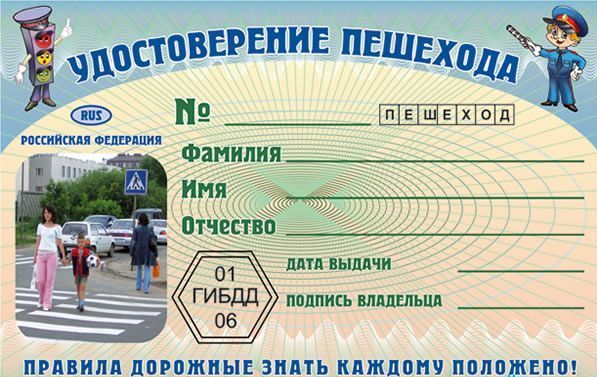 Попав в большой и шумный город,Я растерялся, я пропал…Не зная знаков светофора,Чуть под машину не попал.Кругом машины и трамваиТо вдруг автобус на пути, Признаться честно, я не знаюЯ не знаю, как мне дорогу перейти.